Cumbria Youth Alliance Third Sector Training Opportunity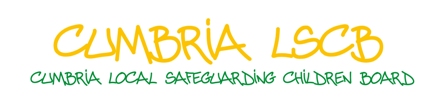 Are you working or volunteering with young people 
aged 11 to 19 in Cumbria?Essential training for all new staff and volunteers and existing volunteers Introduction to Safeguarding Level 1/2 FREE Delivered by Pam Hutton Tuesday 31st March 2020 10.00am start prompt with 3pm finish  Venue: Cumbria Youth Alliance Town Hall Community Hub, Oxford Street, Workington, CA14 2RS Places are limited so early booking is essentialNote this is only open to volunteers and new staff working with children and young people This course is designed for new volunteers who are working with young people and need to understand more about safeguarding to ensure our young people are kept safe here in CumbriaBy the end of this course you will:Be able to demonstrate understanding of responsibilities to safeguard children and young people Consider the local issues relating to safeguarding adolescentsBe able to identify the reasons for changes in legislation and policyBe able to apply new learning in respect of the lessons of Serious Case Reviews and the impact of them upon practiceInform about the various types of abuse and neglect that can happen to a child and outline what you must do if you suspect a child is being abused or neglected.Write an action plan based upon reflective thinkingRefreshments available throughout but please bring your own lunch
Note:  there is no parking on site but there are nearby pay and display car parks To book complete attached registration form and return by email to cath@cya.org.uk or post to Cumbria Youth Alliance, Town Hall Community Hub, Oxford Street, Workington, CA14 2RSFor enquiries contact Cath: 01900 603131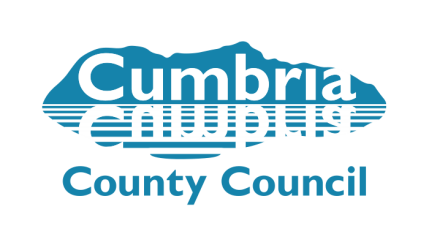 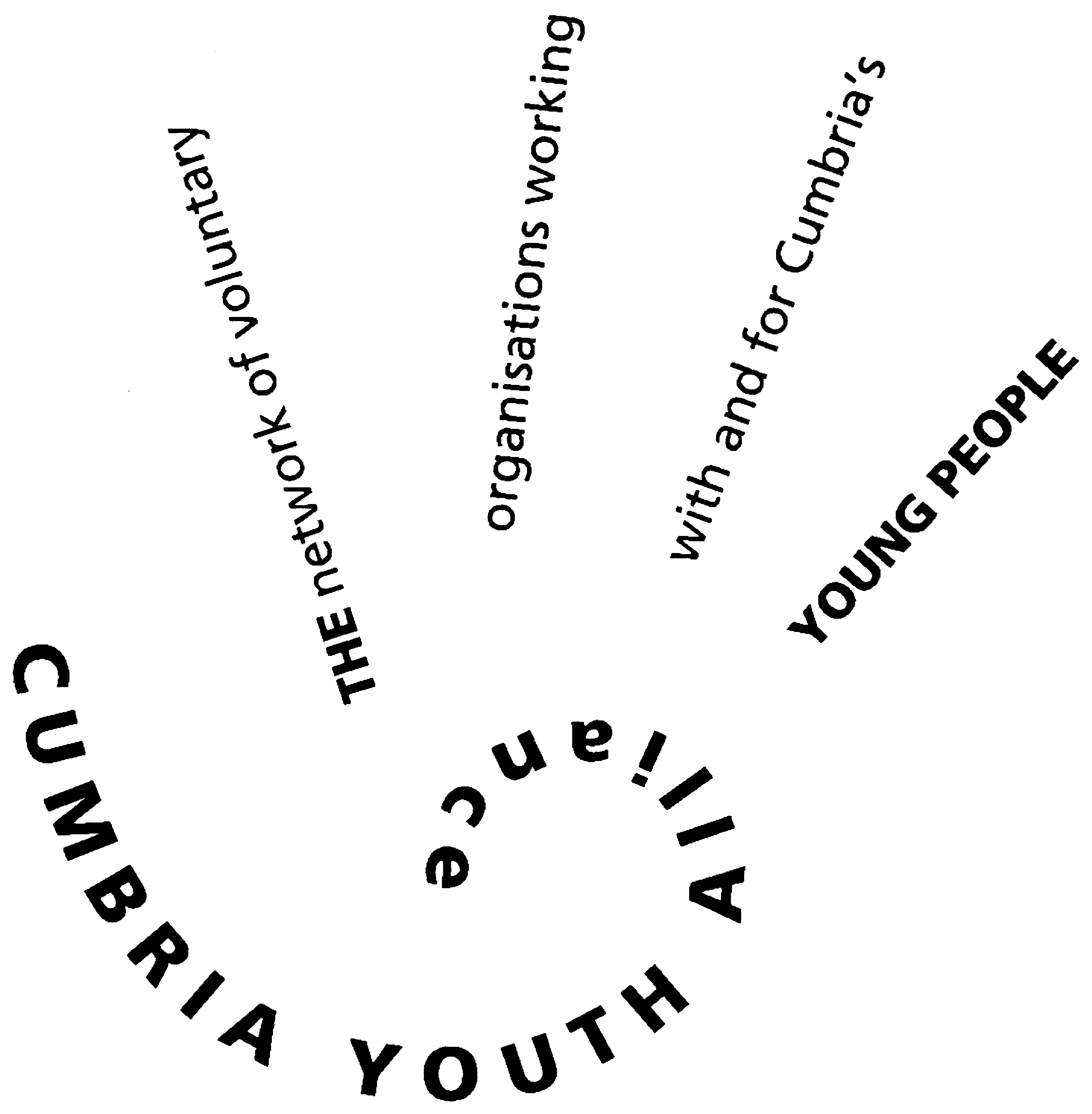 FREE Safeguarding for volunteers and new staff membersTuesday 31st March 2020 10am till 3pm CUMBRIA  YOUTH ALIANCE Town Hall Community Hub, Oxford Street, Workington, CA14 2RSFREE Safeguarding for volunteers and new staff membersTuesday 31st March 2020 10am till 3pm CUMBRIA  YOUTH ALIANCE Town Hall Community Hub, Oxford Street, Workington, CA14 2RSFREE Safeguarding for volunteers and new staff membersTuesday 31st March 2020 10am till 3pm CUMBRIA  YOUTH ALIANCE Town Hall Community Hub, Oxford Street, Workington, CA14 2RSFREE Safeguarding for volunteers and new staff membersTuesday 31st March 2020 10am till 3pm CUMBRIA  YOUTH ALIANCE Town Hall Community Hub, Oxford Street, Workington, CA14 2RSFREE Safeguarding for volunteers and new staff membersTuesday 31st March 2020 10am till 3pm CUMBRIA  YOUTH ALIANCE Town Hall Community Hub, Oxford Street, Workington, CA14 2RSNameOrganisationContact AddressEmail AddressTelephone number(s)Participant Declaration (indicate with a tick or cross in the appropriate box)Participant Declaration (indicate with a tick or cross in the appropriate box)Participant Declaration (indicate with a tick or cross in the appropriate box)Participant Declaration (indicate with a tick or cross in the appropriate box)Participant Declaration (indicate with a tick or cross in the appropriate box)YesNoI confirm that I volunteer in an organisation supporting children and young people  here in Cumbria or I am a new staff member in an organisation supporting children and young people I confirm that I volunteer in an organisation supporting children and young people  here in Cumbria or I am a new staff member in an organisation supporting children and young people I confirm that I volunteer in an organisation supporting children and young people  here in Cumbria or I am a new staff member in an organisation supporting children and young people I consent to having my data stored by Cumbria Youth Alliance and used to contact me by email, post or phone regarding the training (delete any that do not apply)I consent to having my data stored by Cumbria Youth Alliance and used to contact me by email, post or phone regarding the training (delete any that do not apply)I consent to having my data stored by Cumbria Youth Alliance and used to contact me by email, post or phone regarding the training (delete any that do not apply)I consent to having my details shared with funders who have supported this scheme/ project.I consent to having my details shared with funders who have supported this scheme/ project.I consent to having my details shared with funders who have supported this scheme/ project.I confirm I am happy to have my details shared with the trainers I confirm I am happy to have my details shared with the trainers I confirm I am happy to have my details shared with the trainers I confirm I am happy to have my photograph taken during the training and used for CYA’s publicityI confirm I am happy to have my photograph taken during the training and used for CYA’s publicityI confirm I am happy to have my photograph taken during the training and used for CYA’s publicityI confirm I am happy to be contacted about other training opportunities available to me and my organisation I confirm I am happy to be contacted about other training opportunities available to me and my organisation I confirm I am happy to be contacted about other training opportunities available to me and my organisation I confirm I wish to attend the Safeguarding level 1/2 training on 31st March 2020I confirm I wish to attend the Safeguarding level 1/2 training on 31st March 2020I confirm I wish to attend the Safeguarding level 1/2 training on 31st March 2020I understand that if I book a place on the training and do not attend or cancel my place at least 7 days before the training I may be charged a £30 non attendance feeI understand that if I book a place on the training and do not attend or cancel my place at least 7 days before the training I may be charged a £30 non attendance feeI understand that if I book a place on the training and do not attend or cancel my place at least 7 days before the training I may be charged a £30 non attendance feeDo you have any support requirements? If so please give details eg accessibility or learning support needs? Do you have any support requirements? If so please give details eg accessibility or learning support needs? Do you have any support requirements? If so please give details eg accessibility or learning support needs? Do you have any support requirements? If so please give details eg accessibility or learning support needs? Do you have any support requirements? If so please give details eg accessibility or learning support needs? Signed:Signed:Dated:Dated:Dated: